                                          Återhämtning från Covid-19 med hjälp av akupunkturHar du kvar symtom efter Covid-19 som t.ex: extrem trötthet, förlust av lukt och smak, nedstämdhet, depression, ledvärk och andra symtom som kan komma efter virusinfektionen?Enligt kinesisk medicin kan virusinfektioner skada hela kroppens funktion att producera energi från luften vi andas och maten vi äter. Det är det vi nu ser hos många människor efter Covid-infektion.Eftersom vi är individer kommer vi få olika symtom av samma virus, så behandlingen behöver individanpassas för bästa effekt. Genom noggrann diagnos kan Yogev ringa in just din unika obalans efter virusinfektionen och sen välja rätt akupunkturpunkter för att återställa din hälsa och din kropps förmåga att producera energi som tidigare.Mellan 6-8 behandlingar varannan vecka bruka fungera bäst.”Jag blev ganska allvarligt drabbad av covid-19 med sjukhusvistelse . Kraften i muskler blev svagare även mina lungor och hade huvudvärk dygnet runt. Redan efter första behandlingen började mina krafter komma tillbaka steg för steg och mina lungor stärkas,även huvudvärken började försvinna. Rekommenderar verkligen behandlingen”                                                                                                                      Christina J 29 dec 2020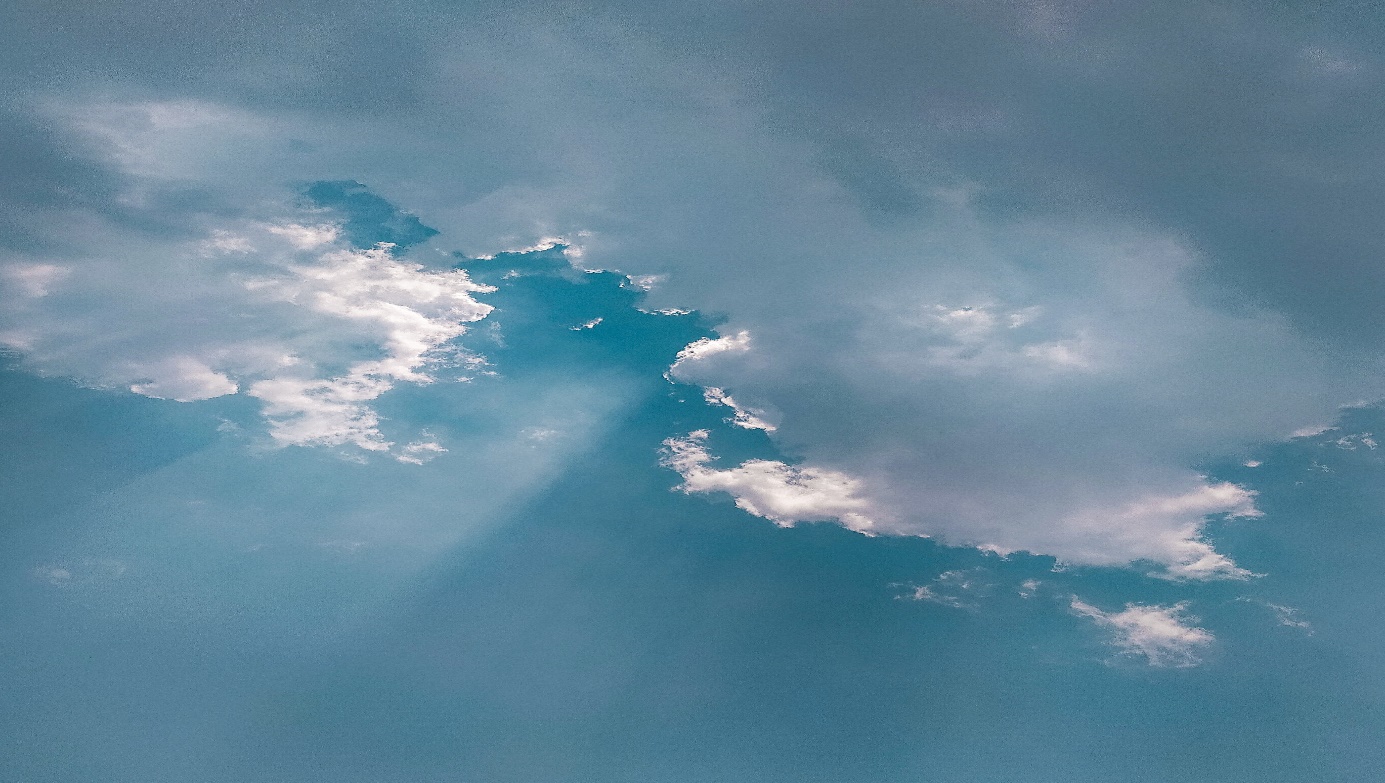 